     Collège SAINTE-MARIE	       1er DEGRE	       ANNEE SCOLAIRE 2024-2025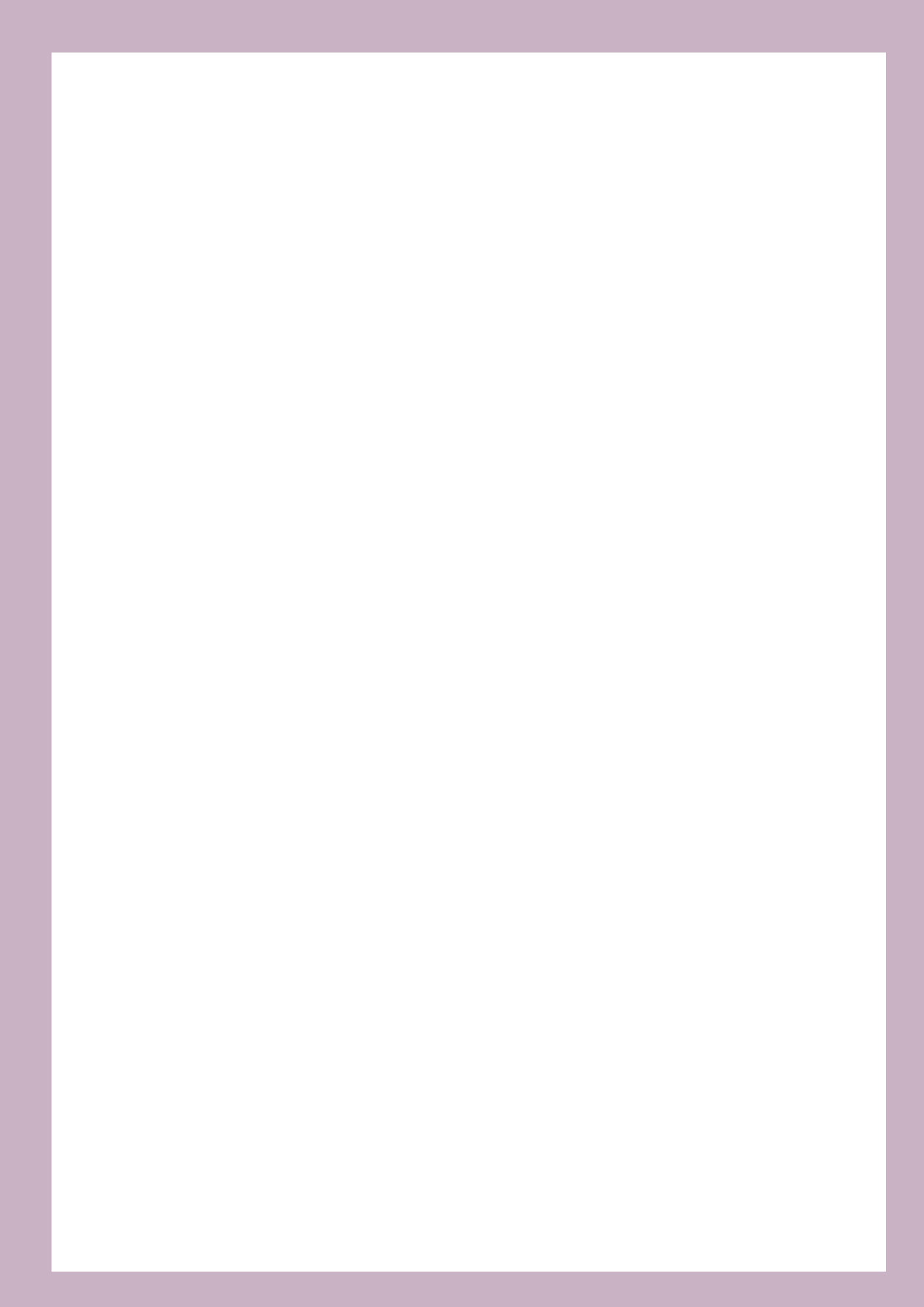 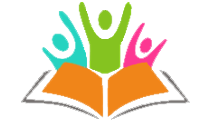             17, Rue de Tournai - 7700 Mouscron				FICHE D'INSCRIPTION A COMPLETER EN MAJUSCULESDate :				Signature père :				Signature mère :     Collège SAINTE-MARIE	       1er DEGRE	       ANNEE SCOLAIRE 2024-2025            17, Rue de Tournai - 7700 Mouscron				GRILLES HORAIRES – PREMIERE ANNEE C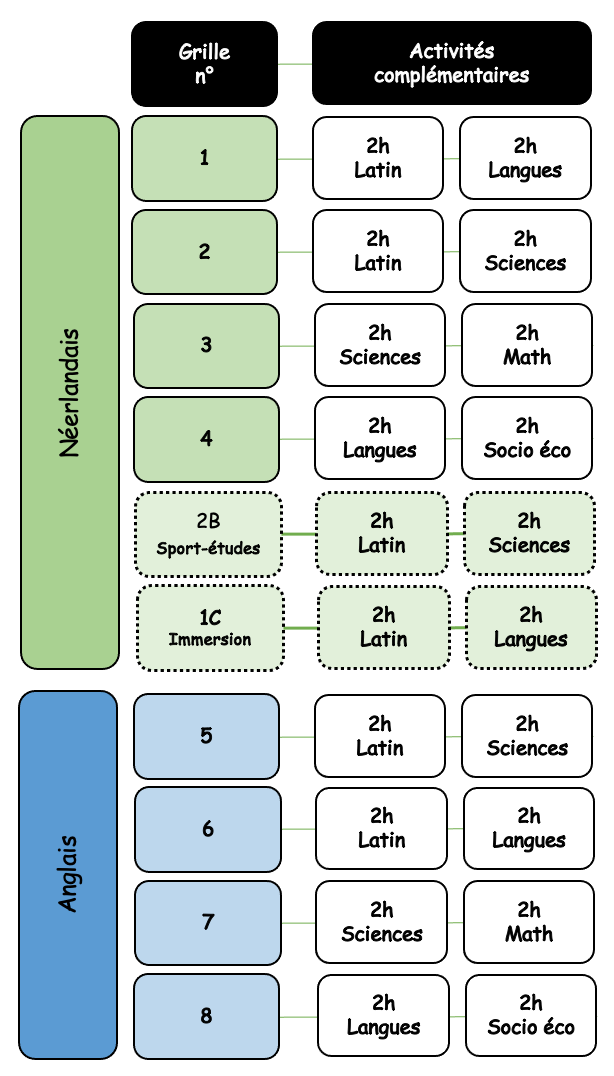 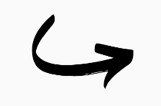 Mouscron, le …………………………………………… 		    Signature des parents :Classe :Choix Langue 1 :Grille horaire : IMMERSION     SPORT–ETUDES - Discipline : ………………………1èreO AnglaisO Néerlandaisn° : ……. IMMERSION     SPORT–ETUDES - Discipline : ………………………IDENTITE DE L'ELEVEIDENTITE DE L'ELEVEIDENTITE DE L'ELEVEIDENTITE DE L'ELEVEIDENTITE DE L'ELEVEIDENTITE DE L'ELEVEIDENTITE DE L'ELEVENom : ……………………………………………………………………Nom : ……………………………………………………………………Nom : ……………………………………………………………………Prénom : …………………………………………………………………Prénom : …………………………………………………………………Prénom : …………………………………………………………………Prénom : …………………………………………………………………Adresse légale : ……………………………………………………………………………………………………………………………………………………….Adresse légale : ……………………………………………………………………………………………………………………………………………………….Adresse légale : ……………………………………………………………………………………………………………………………………………………….Adresse légale : ……………………………………………………………………………………………………………………………………………………….Adresse légale : ……………………………………………………………………………………………………………………………………………………….Adresse légale : ……………………………………………………………………………………………………………………………………………………….Ville : ………………………………………………….……………Ville : ………………………………………………….……………Code postal : ……………………Code postal : ……………………Code postal : ……………………Pays : ……………..………….…………Pays : ……………..………….…………Date de naissance : ……………………..………..……..Date de naissance : ……………………..………..……..Lieu : …………………………….…Lieu : …………………………….…Lieu : …………………………….…Pays : ……………..………….…………Pays : ……………..………….…………Numéro national belge :  _ _ . _ _ . _ _ - _ _ _ . _ _Numéro national belge :  _ _ . _ _ . _ _ - _ _ _ . _ _Numéro national belge :  _ _ . _ _ . _ _ - _ _ _ . _ _Numéro national belge :  _ _ . _ _ . _ _ - _ _ _ . _ _Sexe : O F   O MNationalité : ……………….……….Nationalité : ……………….……….Problèmes de sante (diabète,...) / Troubles de l'apprentissage (dyslexie, attention, TDHA) ………………………………………………………………………………………………………….…………………..……………………………………………………..Problèmes de sante (diabète,...) / Troubles de l'apprentissage (dyslexie, attention, TDHA) ………………………………………………………………………………………………………….…………………..……………………………………………………..Problèmes de sante (diabète,...) / Troubles de l'apprentissage (dyslexie, attention, TDHA) ………………………………………………………………………………………………………….…………………..……………………………………………………..Problèmes de sante (diabète,...) / Troubles de l'apprentissage (dyslexie, attention, TDHA) ………………………………………………………………………………………………………….…………………..……………………………………………………..Problèmes de sante (diabète,...) / Troubles de l'apprentissage (dyslexie, attention, TDHA) ………………………………………………………………………………………………………….…………………..……………………………………………………..Problèmes de sante (diabète,...) / Troubles de l'apprentissage (dyslexie, attention, TDHA) ………………………………………………………………………………………………………….…………………..……………………………………………………..Problèmes de sante (diabète,...) / Troubles de l'apprentissage (dyslexie, attention, TDHA) ………………………………………………………………………………………………………….…………………..……………………………………………………..Dernière école : …………………………..
……………………………………………………….…Choix d'un copain (Ce souhait sera respecté dans la mesure des possibilités en tenant compte des activités choisies)  …………………………………………………………………Choix d'un copain (Ce souhait sera respecté dans la mesure des possibilités en tenant compte des activités choisies)  …………………………………………………………………Choix d'un copain (Ce souhait sera respecté dans la mesure des possibilités en tenant compte des activités choisies)  …………………………………………………………………Choix d'un copain (Ce souhait sera respecté dans la mesure des possibilités en tenant compte des activités choisies)  …………………………………………………………………Choix d'un copain (Ce souhait sera respecté dans la mesure des possibilités en tenant compte des activités choisies)  …………………………………………………………………Choix d'un copain (Ce souhait sera respecté dans la mesure des possibilités en tenant compte des activités choisies)  …………………………………………………………………RESPONSABLERESPONSABLERESPONSABLE (Cocher le titre) Mr et Mme	   Mr    Mme   
 Autre ............................................Les parents de l'élève sont :    mariés (ou cohabitants)     séparés   PEREMERENom : ……………………………………………………………………………Nom de jeune fille : …………...…………………………………Prénom : ………………………………………………………………….……Prénom : ……………………………………………………………….……G.S.M. : ………………………………………………………..………………G.S.M. : ……………………………………………………..………………Adresse Mail : …………………………………………………………….Adresse Mail : ………………………………………………………….Adresse : …………………………………………………………………….………………………………………………………………………………………..Adresse : ………………………………………………………………….……………………………………………………………………………………Code postal : …………………………………………………….…………Code postal : ………………………………………………….…………Ville : …………………………………………………….………………………Ville : ………………………………………………….………………………Pays : ………………………………………………….………………………… Pays : ……………………………………………….………………………… Nom de l'élève :Langue et activités complémentairesLangue et activités complémentairesLangue et activités complémentaires………………………………………………………….………………………………………………………….NéerlandaisNéerlandaisAnglais………………………………………………………….………………………………………………………….O Grille 1O Grille 2O Grille 3O Grille 4O Grille 2B (sport-études)O Grille 1C (immersion)O Grille 5O Grille 6O Grille 7O Grille 8O Grille 1O Grille 2O Grille 3O Grille 4O Grille 2B (sport-études)O Grille 1C (immersion)O Grille 5O Grille 6O Grille 7O Grille 8O Grille 1O Grille 2O Grille 3O Grille 4O Grille 2B (sport-études)O Grille 1C (immersion)O Grille 5O Grille 6O Grille 7O Grille 8